Certificate  OF ACHIEVEMENT10HOURS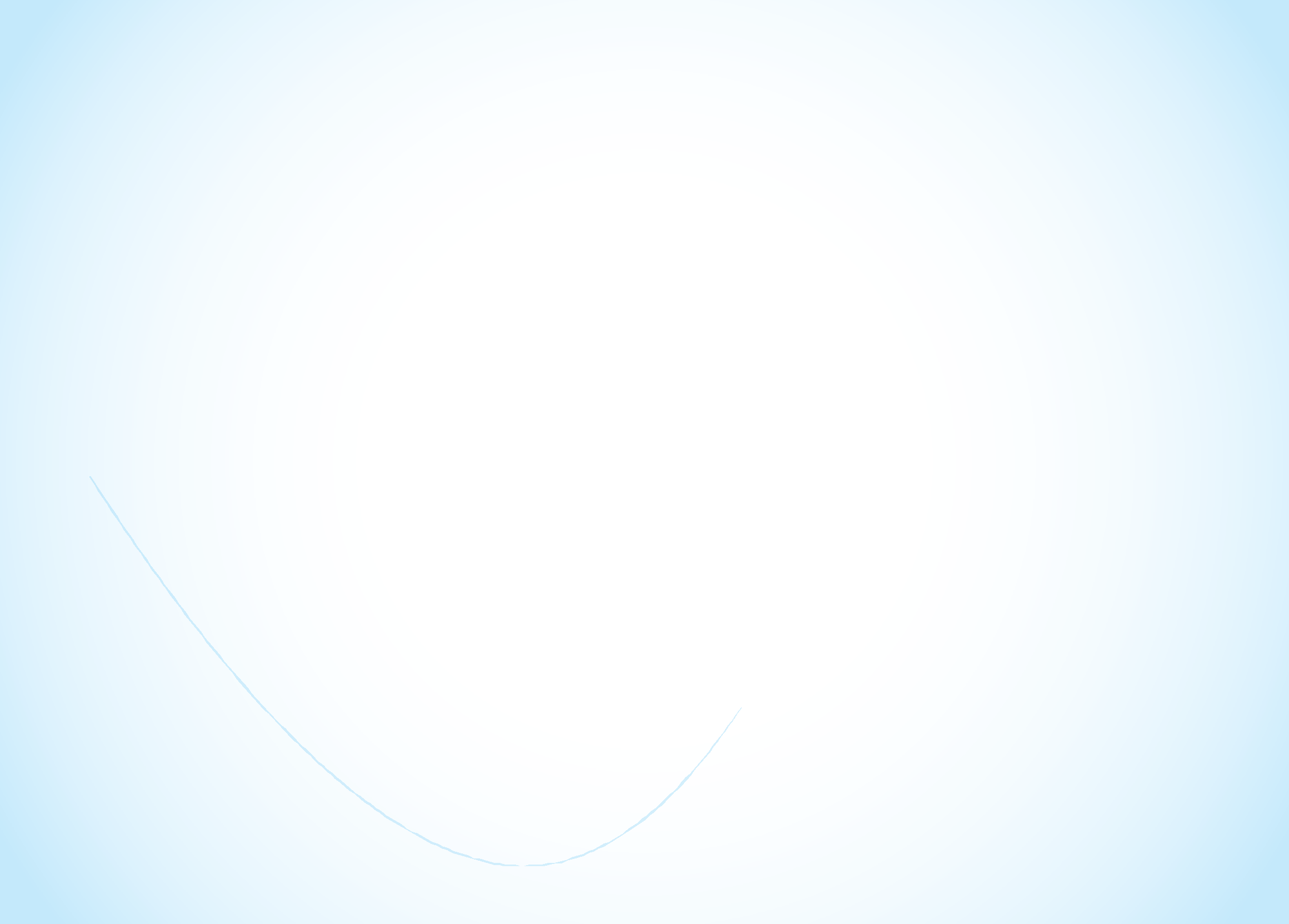 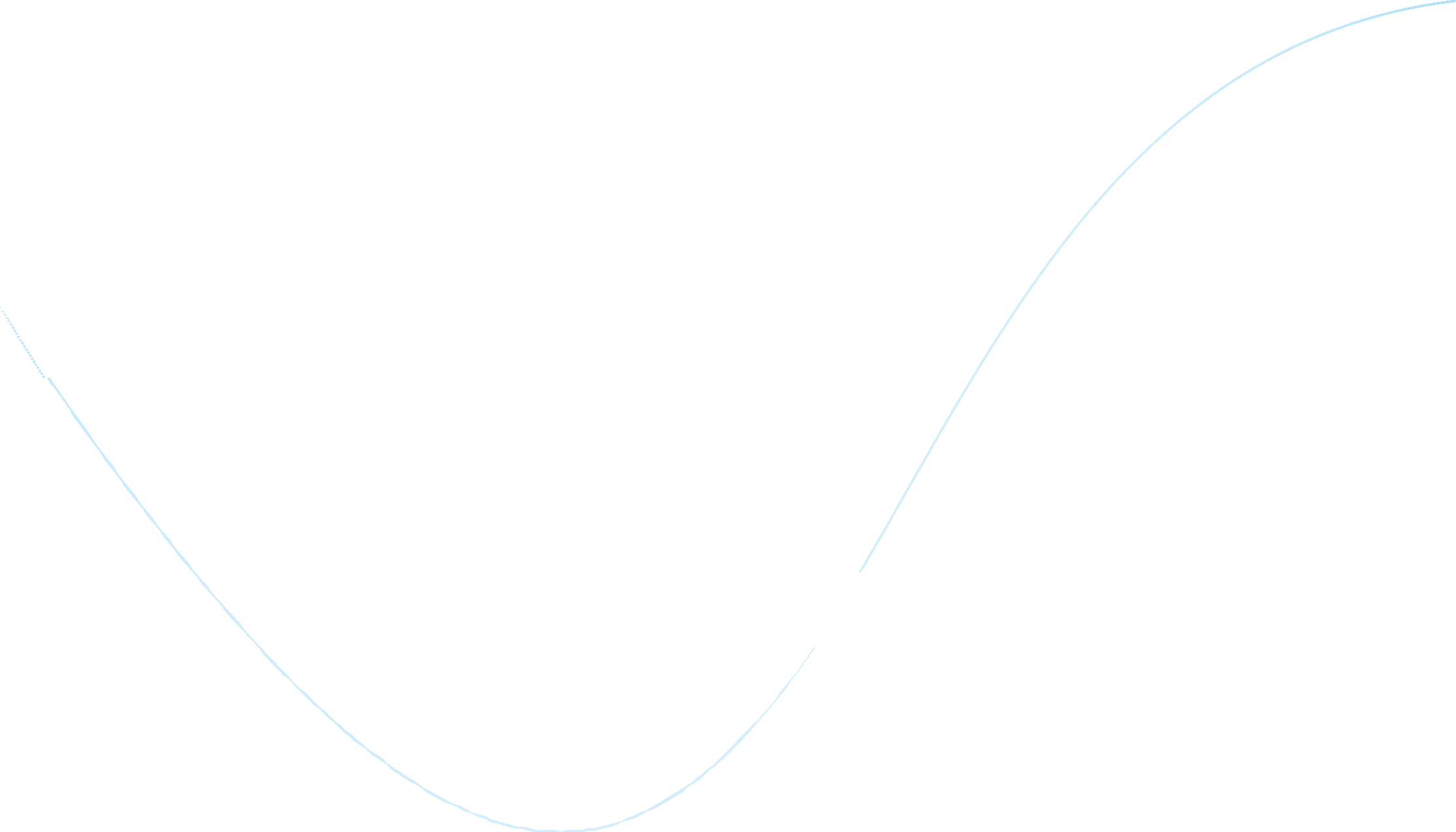 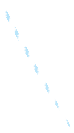 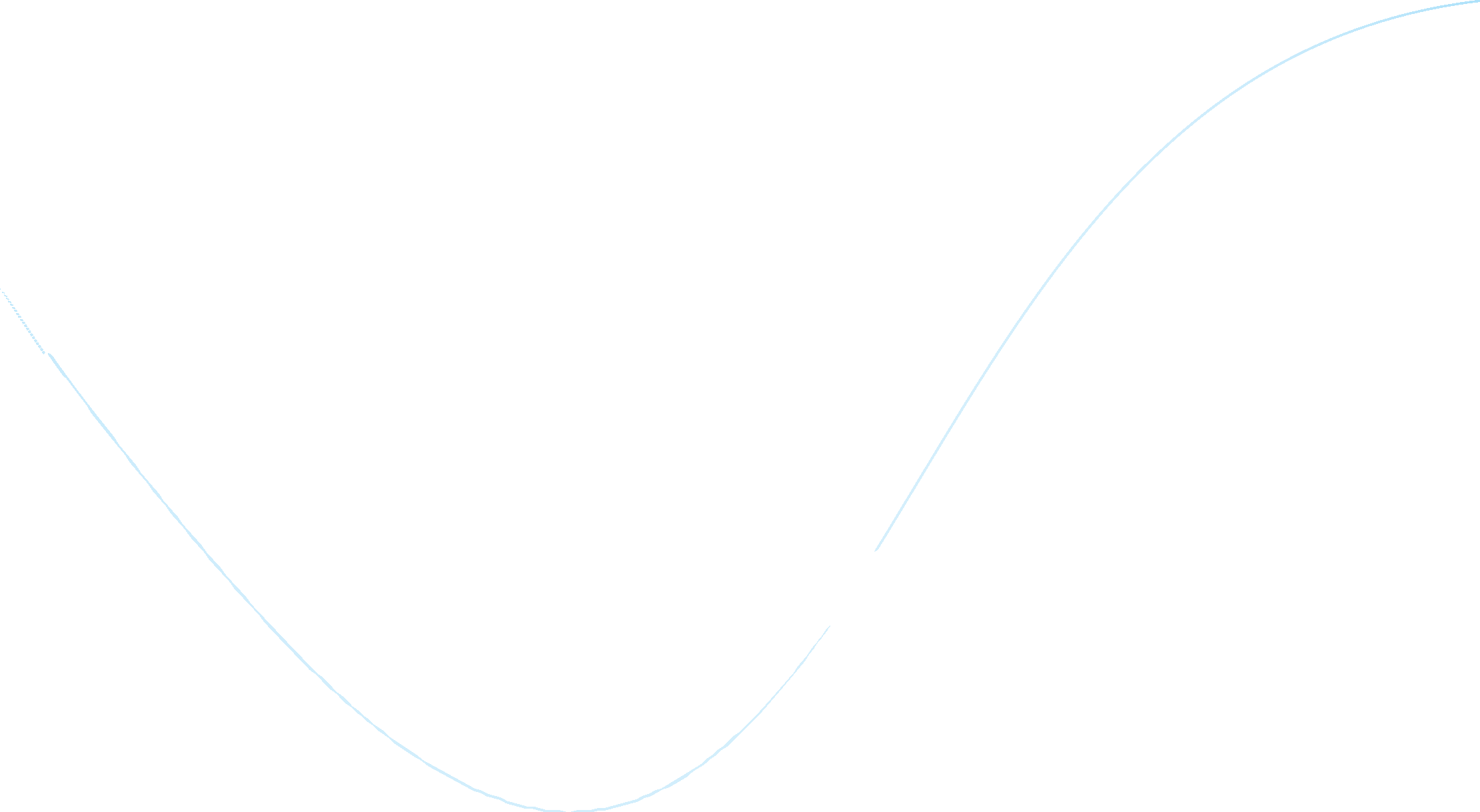 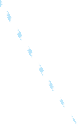 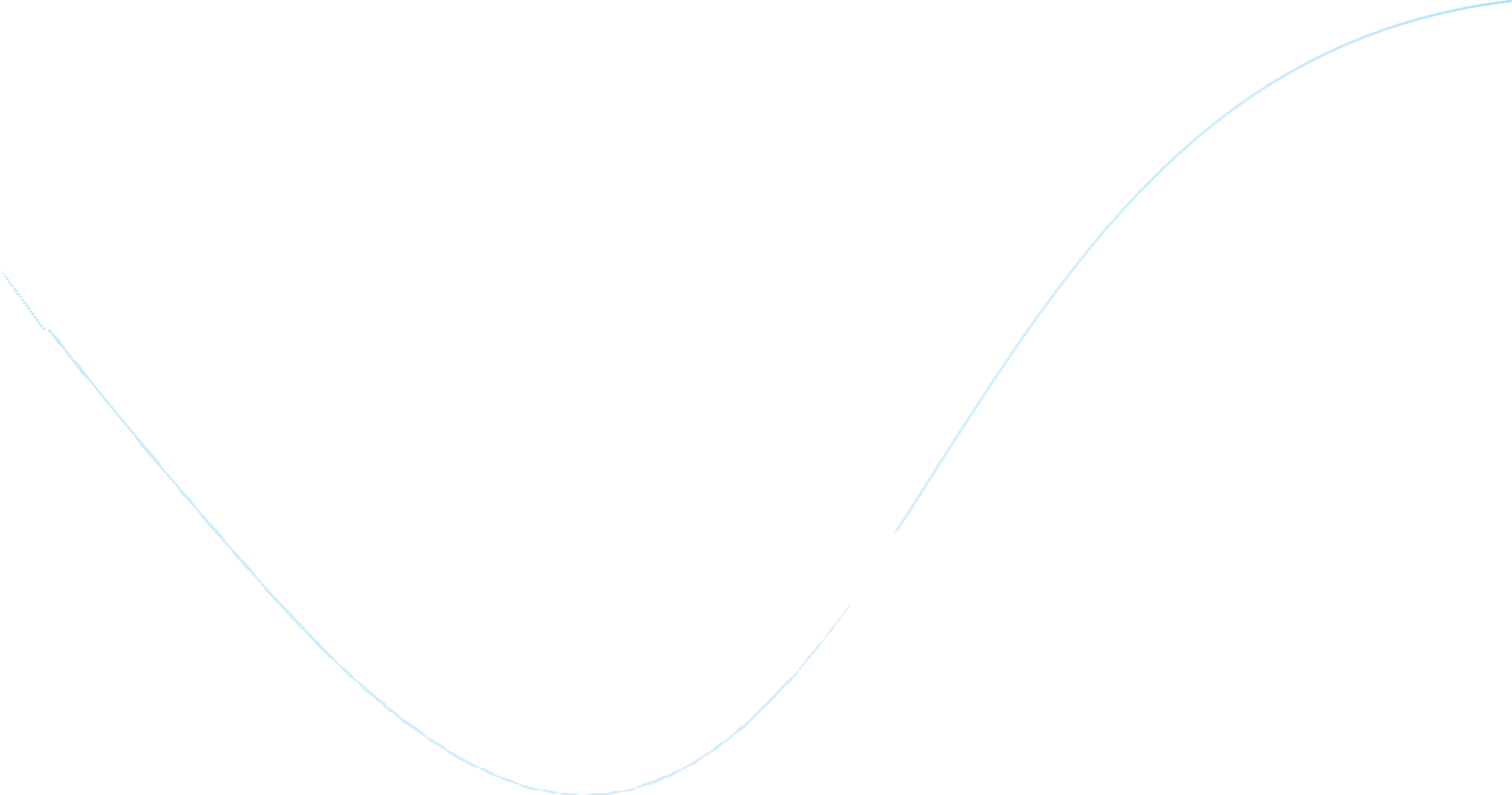 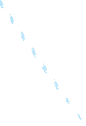 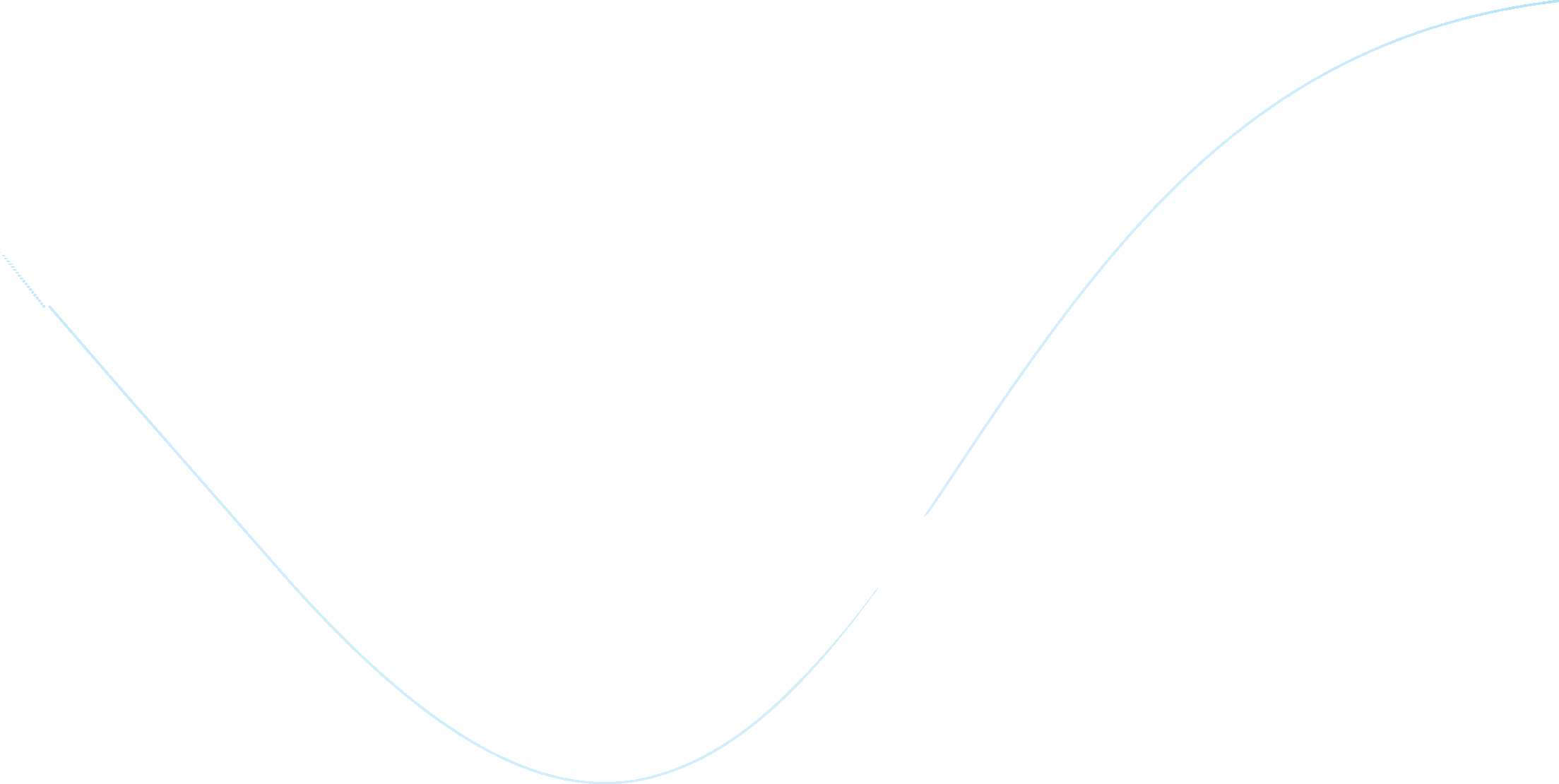 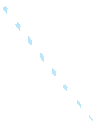 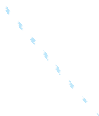 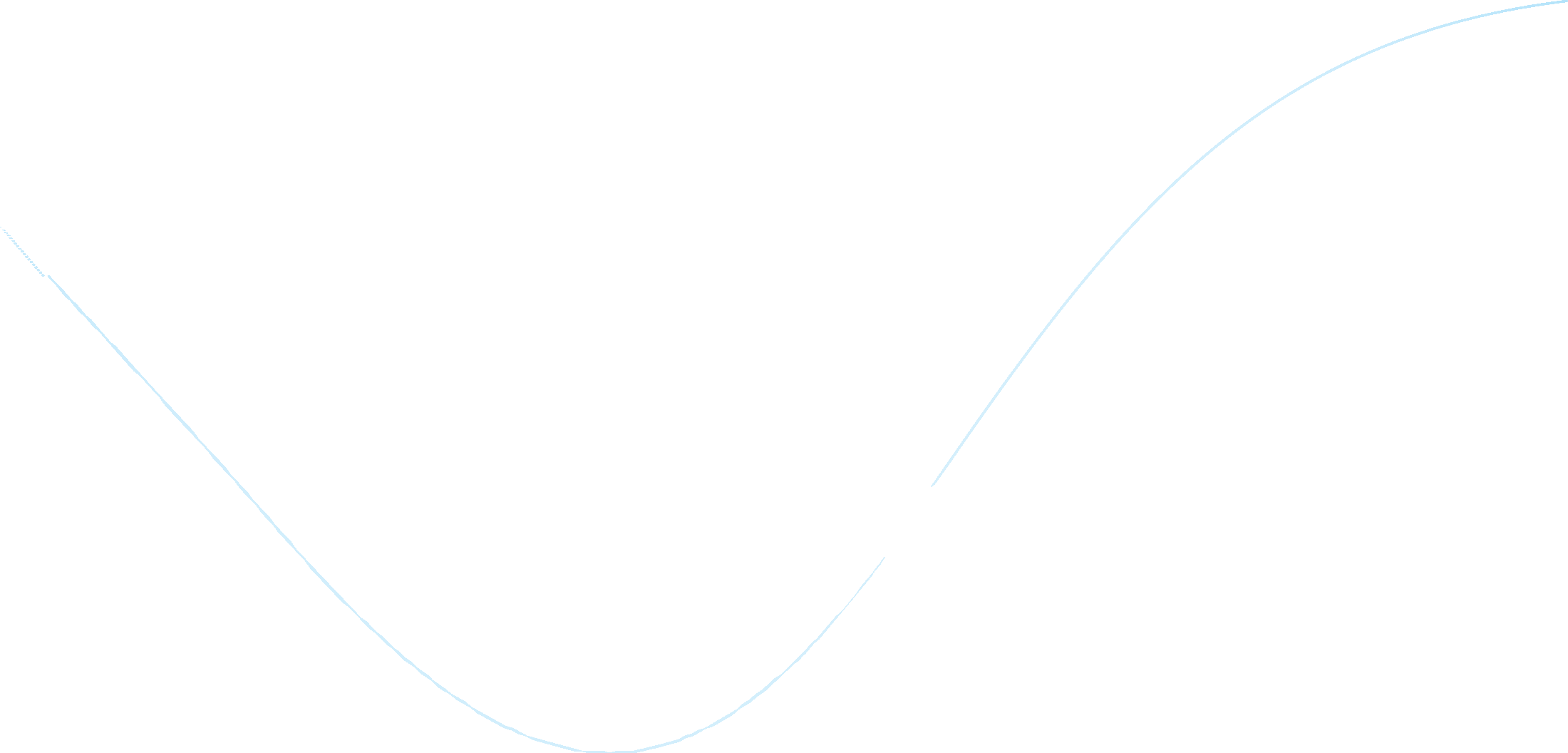 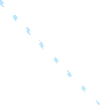 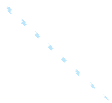 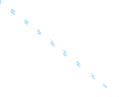 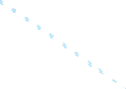 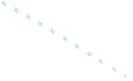 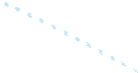 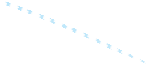 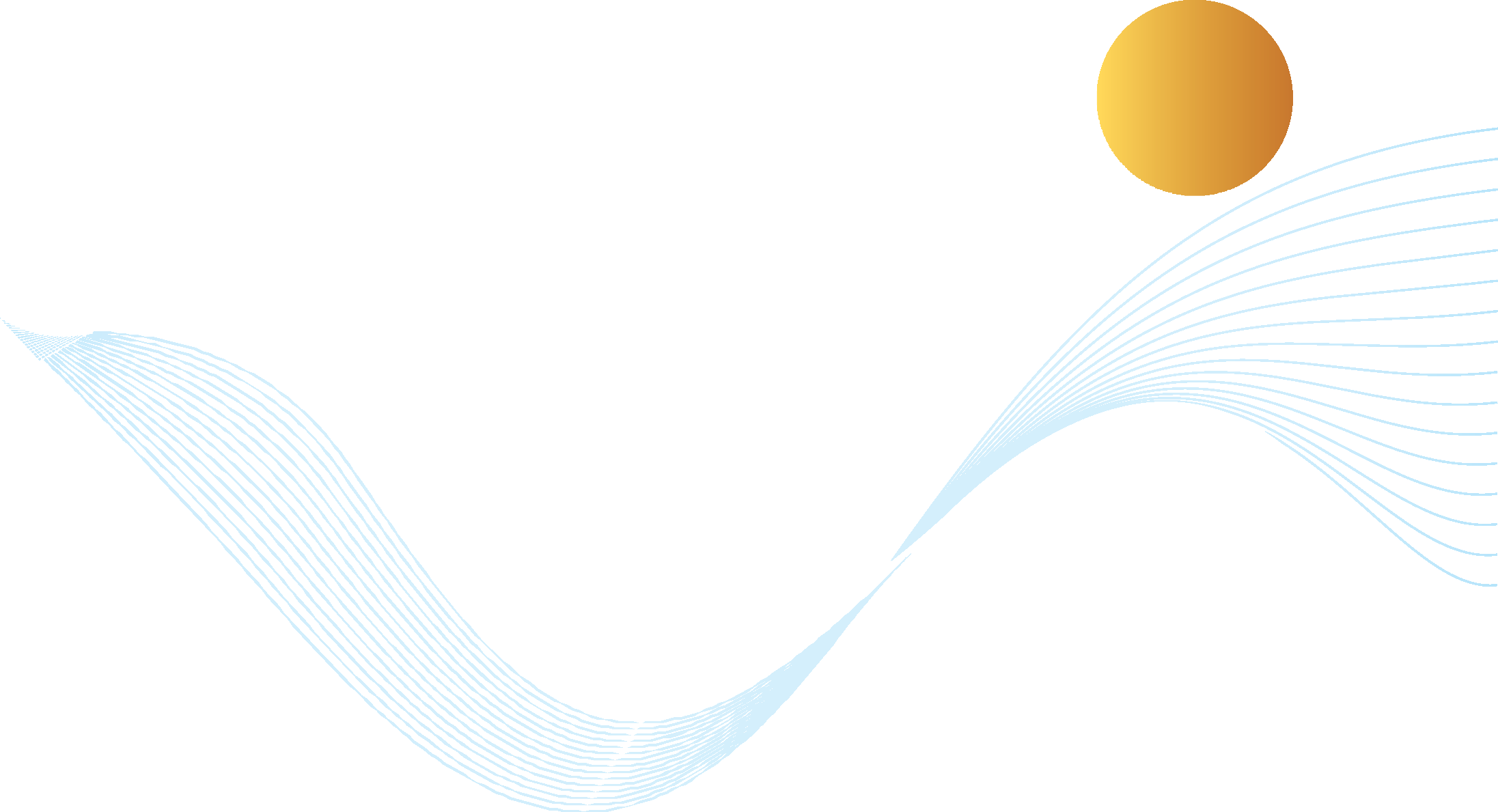 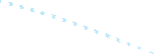 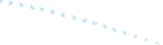 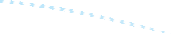 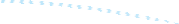 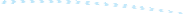 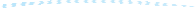 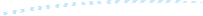 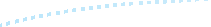 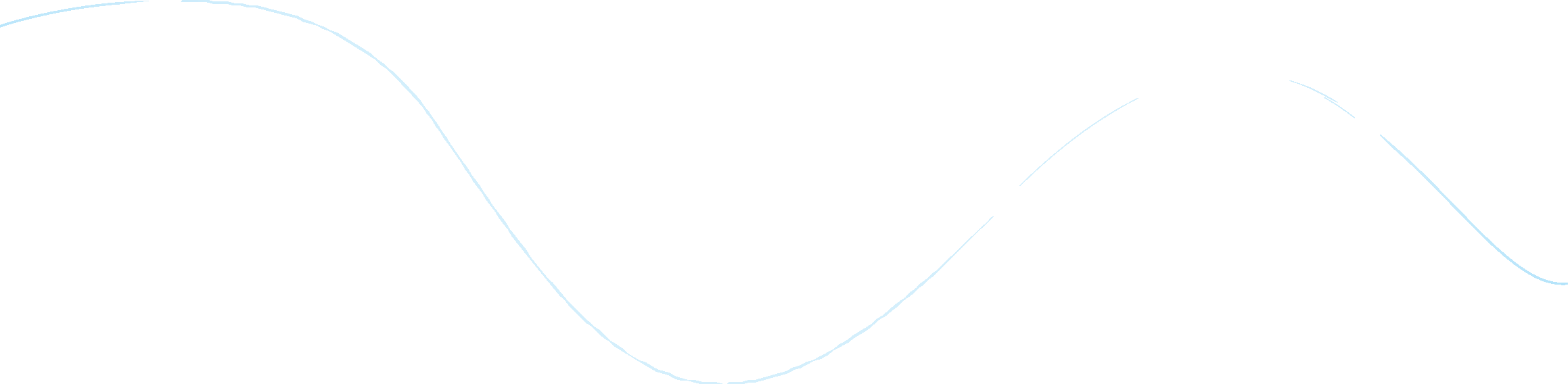 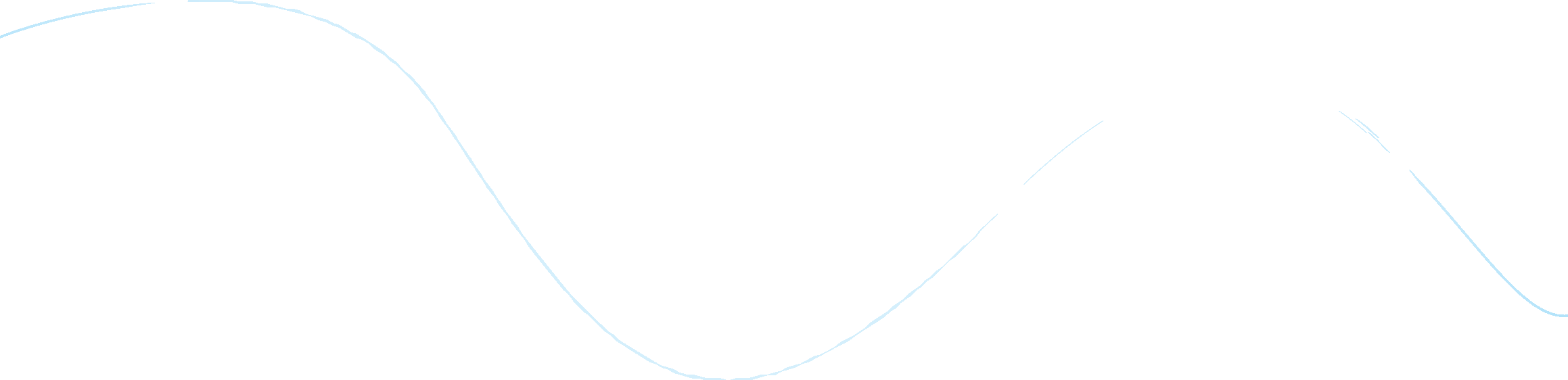 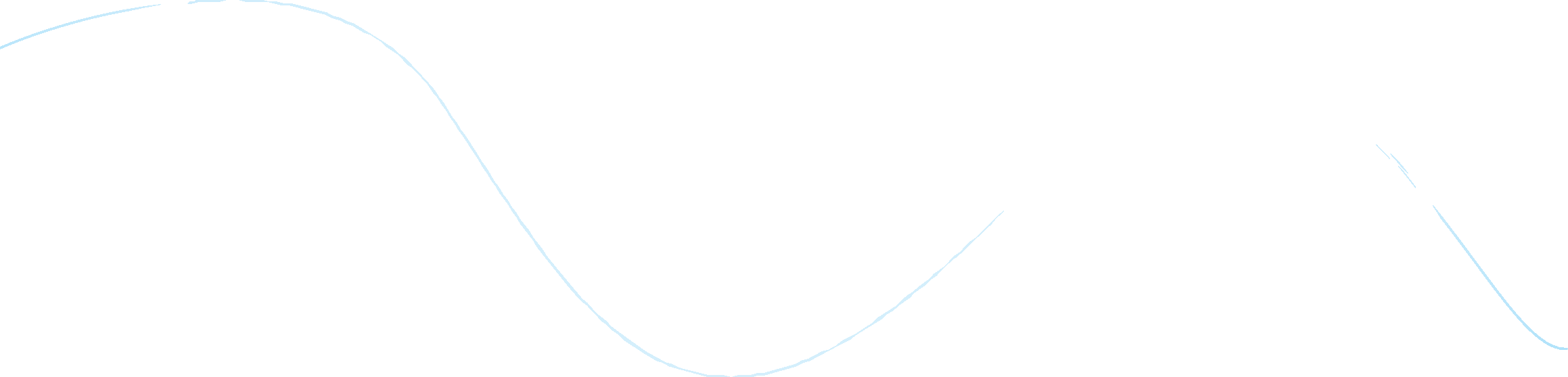 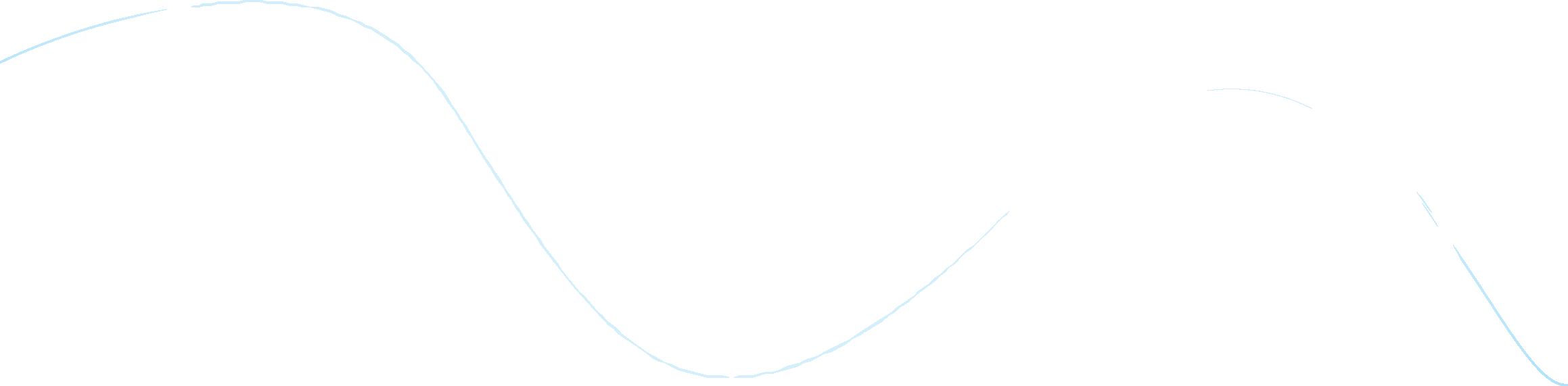 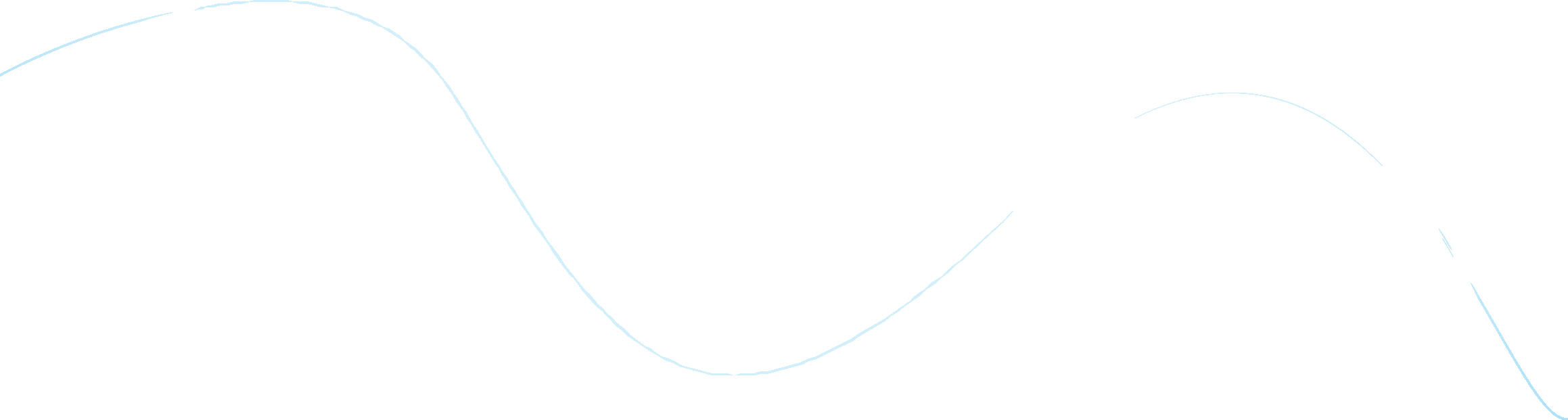 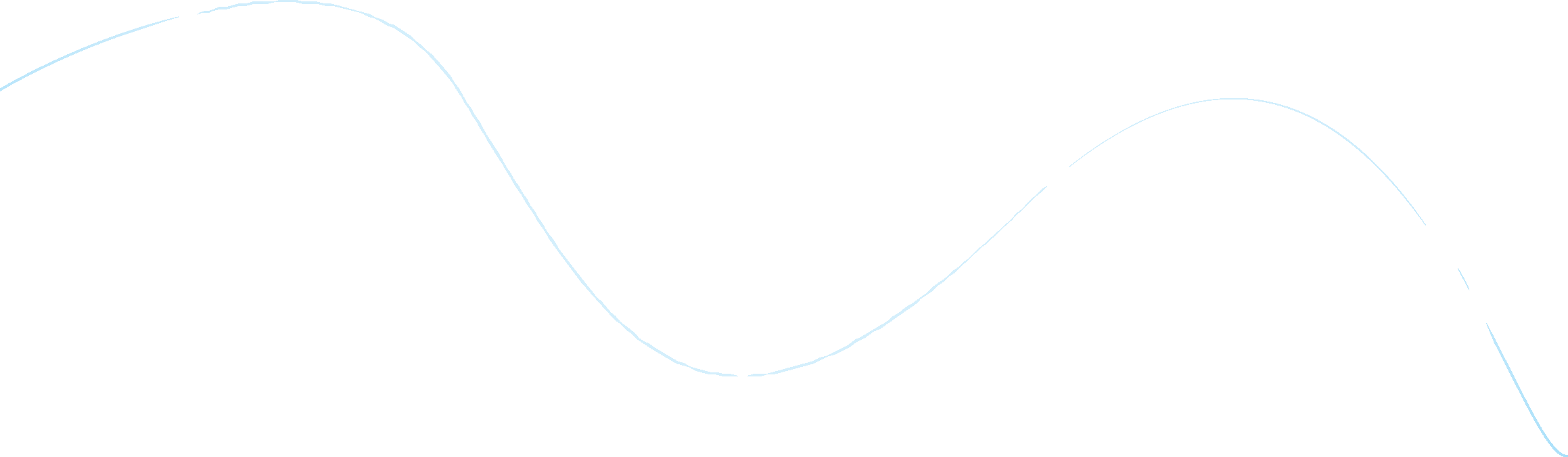 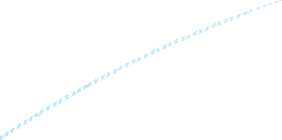 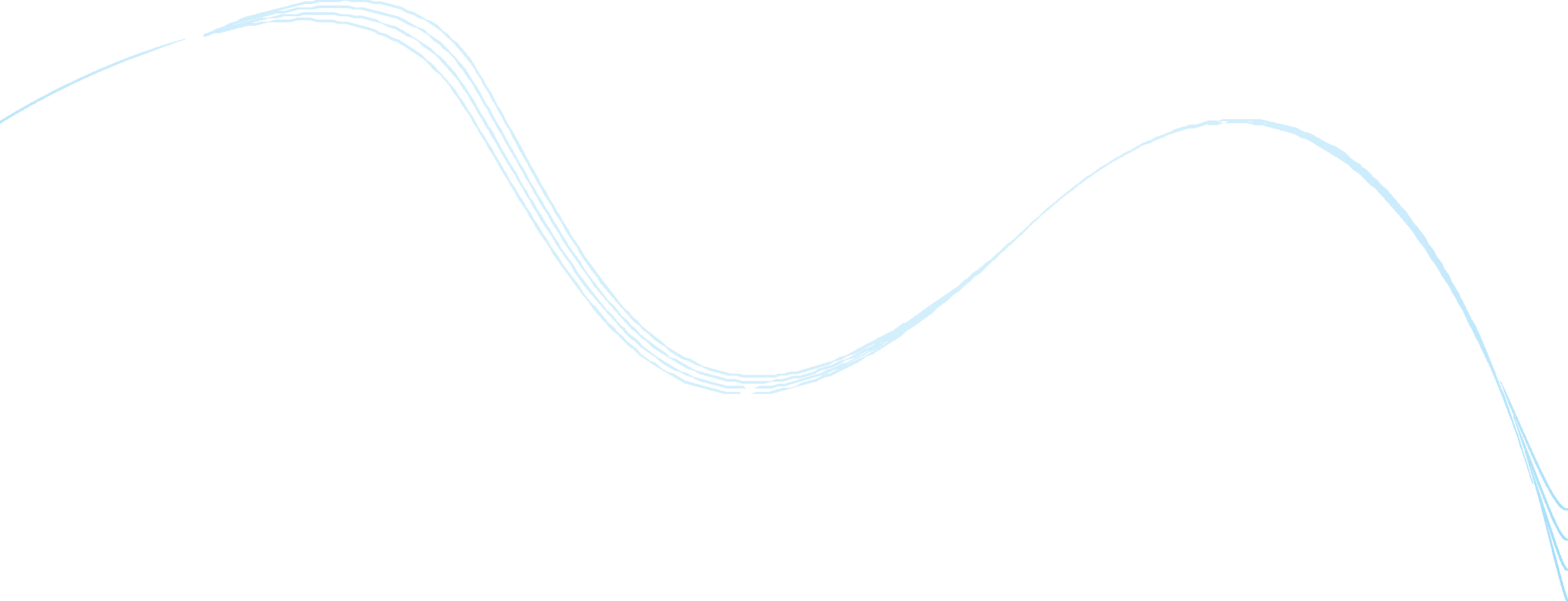 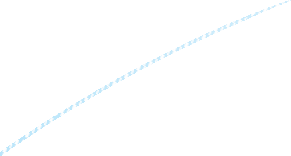 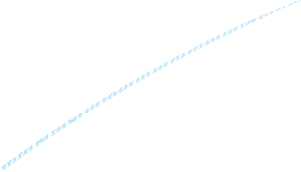 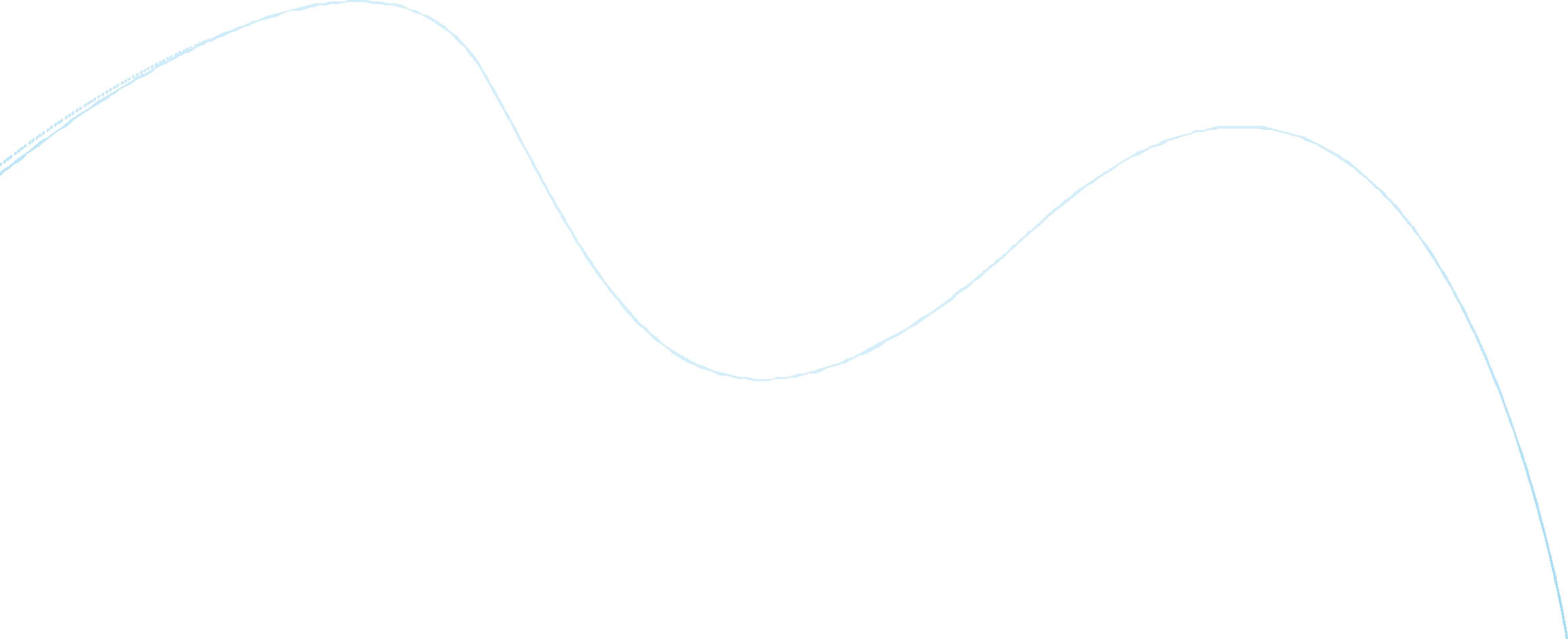 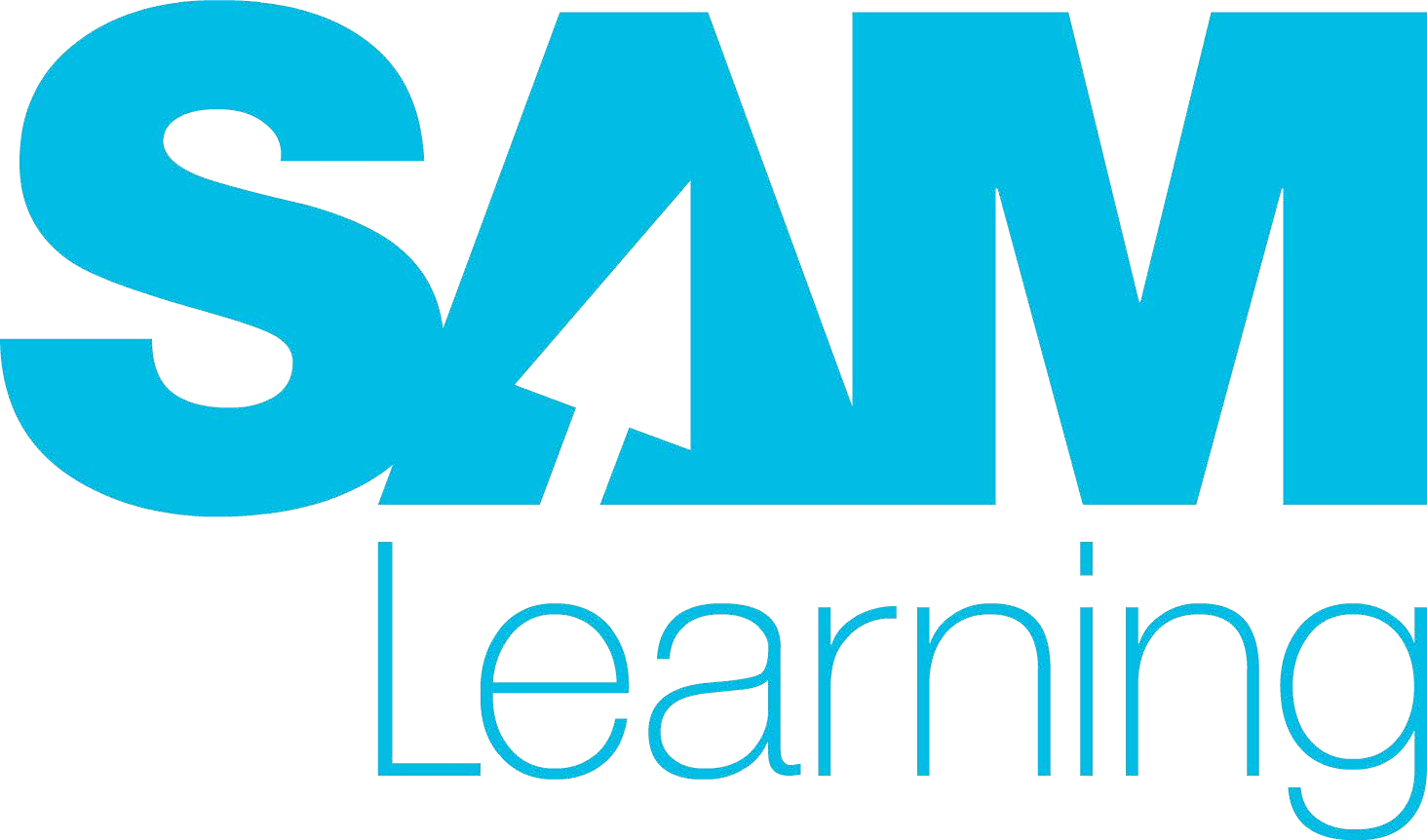 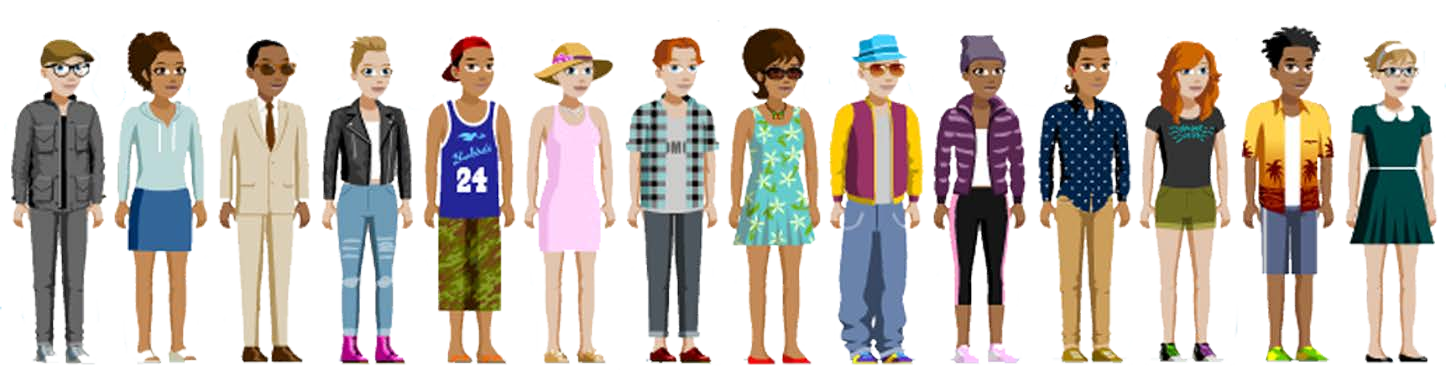 THIS CERTIFICATE IS PRESENTED TOfor completing 10 task hours on SAM Learning